附件1	 广西商贸高级技工学校汽车营销实训中心门楣标牌制作参数要求按照原预留的白色尺寸位置同等铺贴一层蓝色铝塑板(电信蓝/3mm厚)作底牌，制作安装两套“汽车营销实训中心”、规格为50cm、不锈钢拉丝立体字，汽车品牌标志采用不锈钢彩色喷UV，规格:60~95cm×高50cm，围边2.5cm高，作立体效果。
   具体要求：①制作底牌: （2+6.5+3.1+6.9+6.1+5.6米）=30.2米②汽车营销实训中心（大小:0.50m）8字×2套=16字 ③汽车品牌标志:（大小：60~95cm×高50cm）共: 13个安装设计方案必须充分考虑牢固性、美观性和防风措施，且质保期两年以上。效果图如下所示：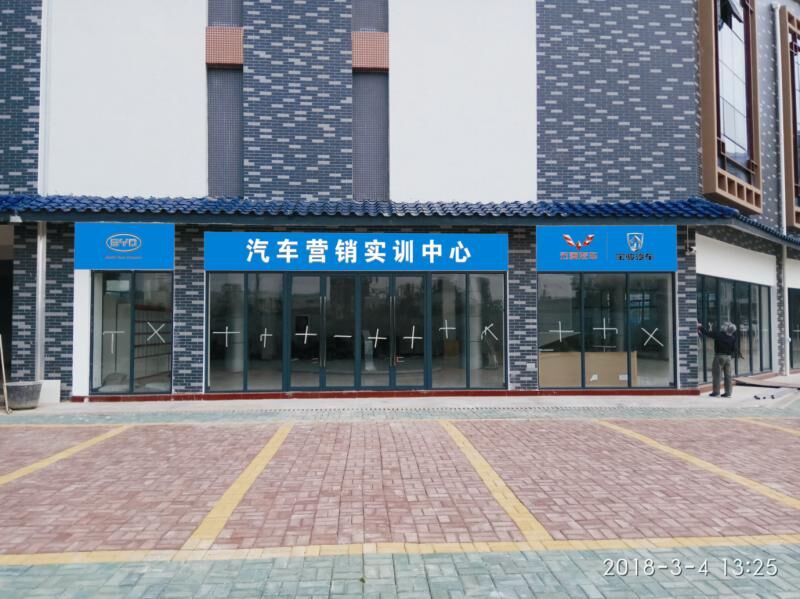 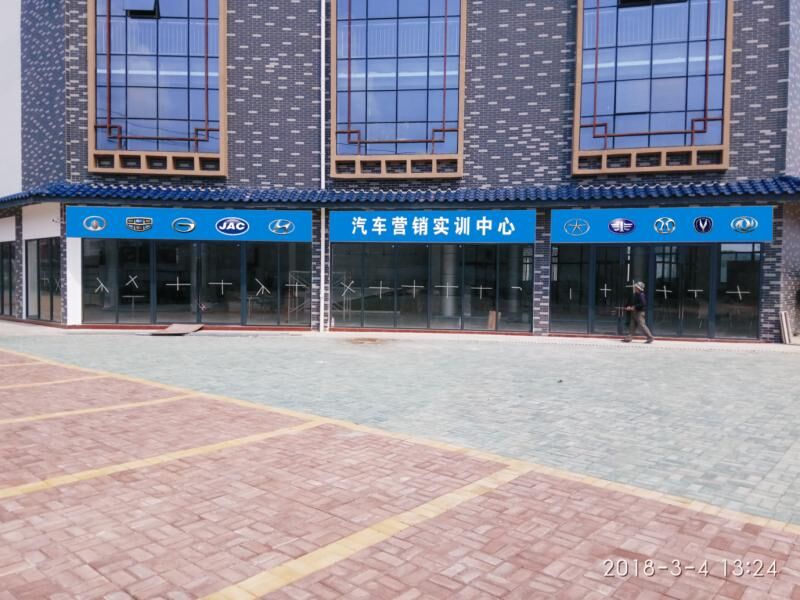 